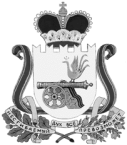 АДМИНИСТРАЦИЯКАЙДАКОВСКОГО СЕЛЬСКОГО ПОСЕЛЕНИЯВЯЗЕМСКОГО РАЙОНА СМОЛЕНСКОЙ ОБЛАСТИРАСПОРЯЖЕНИЕ от 27.04.2017   № 21О назначении должностного лица,ответственного за проведениеработы по профилактике экстремизмаи терроризма              В соответствии с Федеральным законом от 25.07.2002г. № 114-ФЗ «О противодействии экстремистской деятельности», Федеральным законом от 06.03.2006г. № 35-ФЗ «О противодействии терроризму», в целях профилактики проявлений экстремистской и террористической деятельности (минимизации последствий проявлений терроризма) на территории Кайдаковского сельского поселения: Назначить Тимохина Евгения Евгеньевича, главу муниципального образования Кайдаковского сельского поселения Вяземского района Смоленской области, ответственной за проведение работы по профилактике экстремизма и терроризма, за реализацию мероприятий Комплексного плана противодействия идеологии терроризма в РФ.Обнародовать настоящее распоряжение на информационных стендах Администрации Кайдаковского сельского поселения Вяземского района Смоленской области и разместить на сайте Администрации муниципального образования «Вяземский район» Смоленской области.Глава муниципального образованияКайдаковского сельского поселенияВяземского района Смоленской области                                   Е.Е.Тимохин